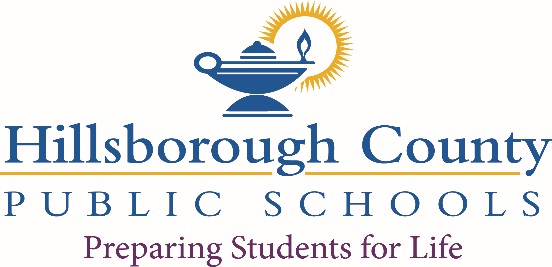 July 1, 2019Dear Magnet Family,There are many choices available to families in Hillsborough County Public Schools (HCPS) that ensure safe passage from home to school and back again.  Currently, we are working with the Tampa Bay Area Regional Transportation Authority (TBARTA) Regional School Program to provide free carpooling matching assistance for families who are interested in sharing rides to and from school. This option is available to your Magnet student.Interested Magnet families who complete the Regional School Program registration will have access to a list of names and phone numbers (Match List) of school parents who live in your area and are also interested in sharing rides to and from their Magnet School. Home address information is confidential and only the closest major intersections are included on the list. Families receiving a Match List are not obligated to carpool and can use the list as a backup in the event they have a temporary or sudden transportation need.The Regional School Program only matches families at the same school where other parents have registered. The more families participating in the program, the better opportunity TBARTA has to provide carpool matching.If you are interested in participating, please visit the HCPS district website using the following link and follow the steps listed below:•	http://www.sdhc.k12.fl.us/doc/905/magnet-transportation•	Click on the blue TBARTA Regional School Program “SIGN UP for School Pool Program” link at the bottom of the page.•	Follow the steps to register.•	You will be directed to complete an online profile in order to receive a Match List of other parents making the same daily trip.•	After your online Match List posts, the next step will be to call and meet the other parent(s) to agree to share the responsibility of carpooling to school.If you have questions regarding the TBARTA School Program, please contact the TBARTA office (phone: 813-282-8200; e-mail: CommuterServices@tbarta.com) or the Magnet Office (813-272-4667).We are excited about enhancing your Magnet School transportation options and hope you have a great school year!Sincerely,Robert CoxSupervisor, Magnet Programs